УКРАЇНАПАВЛОГРАДСЬКА   МІСЬКА  РАДАДНІПРОПЕТРОВСЬКОЇ  ОБЛАСТІ(__ сесія VІІІ скликання)ПРОЄКТ  РІШЕННЯвід 25.04.2023р. 		                                                     №_________Про надання дозволу на розроблення документації  із землеустрою з метою підготовки лотів до проведення земельних торгівКеруючись п.п.34 ч.1 ст.26 Закону України «Про місцеве самоврядування в Україні», ст.ст.12, 41, 93, 116, 123, 124, 134-139 Земельного кодексу України, Наказом Держкомзему від 23.07.10р. №548 «Про затвердження Класифікації видів цільового призначення земель»,  рішенням 34 сесії VII скликання від 13.02.2018р. №1062-34/VII «Про затвердження переліку назв вулиць, провулків, проїздів, проспектів, бульварів, площ у місті Павлоград», рішенням  31 сесії VIIІ скликання від 13.12.2022р. №829-31/VIIІ «Про перейменування вулиць та провулків міста Павлоград», рішенням сесії Павлоградської міської ради №___-__/VІІІ від 25.04.2023р. «Про внесення змін до переліку земельних ділянок державної чи комунальної власності або прав на них, які виставляються на земельні торги окремими лотами», з метою підготовки лотів до проведення земельних торгів, міська радаВ И Р І Ш И Л А:1. Дати дозвіл на розроблення проєкту землеустрою щодо відведення земельних ділянок:1.1 Павлоградській міській раді (ідентифікаційний код хххххххх), цільове   призначення – для розміщення та експлуатації об'єктів дорожнього сервісу (станція технічного обслуговування), вид цільового призначення земель (КВЦПЗ) - 12.11 - (для розміщення та експлуатації об'єктів дорожнього сервісу),  на вул.Дніпровська р-н буд. №8-А, площею 0,0600 га (умовно), із земель міської ради, які не надані у власність та користування, землі промисловості, транспорту, електронних комунікацій, енергетики, оборони та іншого призначення, для формування лоту з продажу на земельних торгах.1.2 Павлоградській міській раді (ідентифікаційний код хххххххх), цільове   призначення – для будівництва та обслуговування магазину, вид цільового призначення земель (КВЦПЗ) - 03.07 - (для будівництва та обслуговування будівель торгівлі),                                на вул.Дмитра Бочарникова район будинку №1, площею 0,0200 га (умовно), із земель міської ради, які не надані у власність та користування, землі житлової та громадської забудови,                для формування лоту з продажу на земельних торгах.1.3 Павлоградській міській раді (ідентифікаційний код хххххххх), у зв’язку зі зміною цільового призначення земельної ділянки, для розміщення та експлуатації об’єктів дорожнього сервісу (станція технічного обслуговування, спеціально облаштовані місця                для стоянки транспортних засобів), з (КВЦПЗ) - 03.13 - (для будівництва та обслуговування будівель закладів побутового обслуговування) на (КВЦПЗ) - 12.11 - (для розміщення та експлуатації об’єктів дорожнього сервісу)  на вул.Дніпровська район буд. №1,                          площею 0,5000 га, кадастровий номер 1212400000:02:001:0095, із земель міської ради,                                   землі промисловості, транспорту, електронних комунікацій, енергетики, оборони та іншого призначення, для формування лоту з продажу на земельних торгах.1.4 Павлоградській міській раді (ідентифікаційний код хххххххх), цільове   призначення – для промислового використання, вид цільового призначення земель                (КВЦПЗ) - 11.02 - (Для розміщення та експлуатації основних, підсобних і допоміжних будівель та споруд підприємств переробної, машинобудівної та іншої промисловості),                    на вул.Харківська район буд. №8В, площею 0,3000 га (умовно), із земель міської ради,                  які не надані у власність та користування, землі промисловості, транспорту, електронних комунікацій, енергетики, оборони та іншого призначення, для формування лоту з продажу             на земельних торгах.1.5 Павлоградській міській раді (ідентифікаційний код хххххххх), цільове   призначення – для промислового використання, вид цільового призначення земель                (КВЦПЗ) - 11.02 - (Для розміщення та експлуатації основних, підсобних і допоміжних будівель та споруд підприємств переробної, машинобудівної та іншої промисловості),                    на вул.Дніпровська,416А/42, площею 0,0250 га (умовно), із земель міської ради,                               які не надані у власність та користування, землі промисловості, транспорту, електронних комунікацій, енергетики, оборони та іншого призначення, для формування лоту з продажу             на земельних торгах.2. Зобов'язати розробника землевпорядної документації забезпечити відображення переліку наявних на земельній ділянці обмежень у використанні та земельних сервітутів                       з обов'язковим внесенням до відомостей Державного земельного кадастру.3. Відділу земельно-ринкових відносин провести організаційні заходи щодо оголошення конкурсу на виконавця послуг щодо розроблення документації  із землеустрою земельних ділянок через електрону систему державних закупівель «ProZorro».4. Відповідальність щодо виконання даного рішення покласти на начальника відділу земельно-ринкових відносин.5. Загальне керівництво по виконанню даного рішення покласти на заступника міського голови за напрямком роботи.6. Контроль по виконанню даного рішення покласти на постійну депутатську комісію          з питань екології, землеустрою, архітектури, генерального планування та благоустрою.Міський голова                                                                                             Анатолій ВЕРШИНА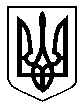 